Celoslovenské testovanie žiakov deviatych ročníkov ZŠ20.marec 2024Celoslovenské testovanie žiakov deviatych ročníkov ZŠ - náhradný termín.4.apríl 2024Overenie športového výkonu - prvá fáza talentových skúšok na SŠŠ25.marec - 19.apríl 20241. kolo 1. termín talentových skúšok a overenie zdravotnej spôsobilosti pre Stredné športové školy (2. fáza)26. apríl – 30. apríl 20241. kolo 1. termín prijímacích skúšok (vrátane osemročných gymnázií)2. máj - 3.máj 20241. kolo 2. termín prijímacích skúšok (vrátane osemročných gymnázií)6.máj - 7.máj 20241. kolo 2. termín talentových skúšok a overenie zdravotnej spôsobilosti pre Stredné športové školy (2. fáza)9.máj - 13.máj 20242. kolo prijímacích skúšok.18.jún  - 19.jún 2024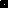 